МУНИЦИПАЛЬНОЕ ОБРАЗОВАНИЕЧИЛИНСКОЕ СЕЛЬСКОЕ ПОСЕЛЕНИЕСОВЕТ ЧИЛИНСКОГО СЕЛЬСКОГО ПОСЕЛЕНИЯРЕШЕНИЕ        15.06.2023                                                                                                                   № 29 с. Чилино  Кожевниковского  района  Томской областиО внесении изменений в решение Совета Чилинского сельского поселения№ 45 от 21.10.2013г «Об утверждении Генерального плана и Правил землепользования и застройки Чилинского сельского поселения»В соответствии с частью 4 статьи 7 Федерального закона от 06 октября 2003 № 131-ФЗ «Об общих принципах организации местного самоуправления в Российской Федерации», статьями 30, 31, 32, 33 Градостроительного кодекса Российской Федерации, на основании главы 3 статьи 14 Устава Муниципального образования  «Чилинское сельское поселение», с учетом итогового документа о результатах публичных слушаний по проекту внесения изменений в Генеральный план  Правил землепользования и застройки муниципального образования «Чилинское сельское поселение», состоявшихся 13.06.2023годаСовет Чилинского сельского поселения решил:Внести изменения в решение Совета Чилинского сельского поселения № 45 от 21.10.2013г «Об утверждении Генерального плана и Правил землепользования и застройки Чилинского сельского поселения»Изложить в новой редакции наименование решения «Об утверждении генерального плана Чилинского сельского поселения.  Изменить  текстовую часть и графическую часть Генерального плана Чилинского сельского поселения согласно приложению № 1.П/п 3 п.1 «Правила землепользования и застройки (пояснительная записка и графические материалы)» признать утратившими силу.Обнародовать настоящее постановление в установленном Уставом Чилинского сельского поселения порядке и разместить на официальном сайте Администрации Чилинского сельского поселения в сети Интернет.Настоящее постановление вступает в силу со дня его официального обнародования.Председатель Совета ЧилинскогоСельского поселения                                                                                     Д.А. Шмальц Глава ЧилинскогоСельского поселения                                                                                    Г.В.ПаршинаУтверждено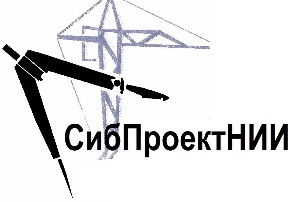 решением СоветаЧилинского сельского поселенияОт15.06.2023 № 29Общество с ограниченной ответственностью«СибПроектНИИ»ИЗМЕНЕНИЯВ ГЕНЕРАЛЬНЫЙ ПЛАНМУНИЦИПАЛЬНОГО ОБРАЗОВАНИЯ«ЧИЛИНСКОЕ СЕЛЬСКОЕ ПОСЕЛЕНИЕ»КОЖЕВНИКОВСКОГО РАЙОНА ТОМСКОЙ ОБЛАСТИПоложение о территориальном планированииГенеральный директор															Пономаренко М.В.Заместитель генеральногодиректора																				Афанасьева О.И.Инженер																					Заворин Д.С.Новосибирск2023г.состав проекта1. ВВЕДЕНИЕИзменения в Генеральный план муниципального образования «Чилинское сельское поселение» Кожевниковского района Томской области, утвержденный решением Совета Чилинского сельского поселения № 45 21.10.2013г, подготовленыООО «СибПроектНИИ» (г. Новосибирск) на основании муниципального контракта от 22.02.2023 № 18.Целью внесения изменений в Генеральный план Чилинского сельского поселения (далее – Генеральный план поселения) является согласование взаимных интересов в области градостроительной деятельности органов государственной власти Томской области, органов местного самоуправления Кожевниковского муниципального района и органов местного самоуправления поселения. Изменения в Генеральный план муниципального образования «Чилинское сельское поселение» вносятся в отношении функционального зонирования территории населенных пунктов сельского поселения с целью приведения их в соответствие с фактическим использованием территории.Изменения вносятся в следующие структурные элементы Положения о территориальном планировании Генерального плана муниципального образования«Чилинское сельское поселение», утвержденного решением Совета Чилинского сельского поселения № 45  от  21.10.2013г:Карта границ населенных пунктов, входящих в состав муниципального образования;Карта планируемого размещения объектов местного значения; Карта функциональных зон, совмещенная со схемой зон с особыми условиями использования территории;Добавлены разделы  4. Сведения о видах, назначении и наименованиях планируемых для размещения объектов местного значения Чилинского сельского поселения Кожевниковского района томской области, их основные характеристики, местоположение, а также характеристики зон с особыми условиями использования территорий в случае, если установление таких зон требуется в связи с размещением данных объектов;  5. . Параметры функциональных зон, а также сведения о планируемых для размещения в них объектах федерального значения, объектах регионального значения, объектах местного значения, за исключением линейных объектов;       6. Перечень координат характерных точек границ населенного пункта с. Чилино МО Чилинское сельское поселение Кожевниковского района Томской области в системе координат «МСК 70, зона 4» (Предварительный);  7. Перечень координат характерных точек границ населенного пункта с. Базой МО Чилинское сельское поселение Кожевниковского района Томской области в системе координат «МСК 70, зона 4» (Предварительный);   8. Перечень координат характерных точек границ населенного пункта д. Ерестная МО Чилинское сельское поселение Кожевниковского района Томской области в системе координат «МСК 70, зона 4» (Предварительный);   9. Перечень координат характерных точек границ населенного пункта с. Батурино МО Чилинское сельское поселение Кожевниковского района Томской области в системе координат «МСК 70, зона 4» (Предварительный)Графические материалы в новой редакции прилагаются согласно составу проектных материалов, приведенному выше.1 	СВЕДЕНИЯ О ВИДАХ, НАЗНАЧЕНИИ И НАИМЕНОВАНИЯХ ПЛАНИРУЕМЫХ ДЛЯ РАЗМЕЩЕНИЯ ОБЪЕКТОВ МЕСТНОГО ЗНАЧЕНИЯ Чилинского сельского поселения Кожевниковского района томской области, ИХ ОСНОВНЫЕ ХАРАКТЕРИСТИКИ, МЕСТОПОЛОЖЕНИЕ, А ТАКЖЕ ХАРАКТЕРИСТИКИ ЗОН С ОСОБЫМИ УСЛОВИЯМИ ИСПОЛЬЗОВАНИЯ ТЕРРИТОРИЙ В СЛУЧАЕ, ЕСЛИ УСТАНОВЛЕНИЕ ТАКИХ ЗОН ТРЕБУЕТСЯ В СВЯЗИ С РАЗМЕЩЕНИЕМ ДАННЫХ ОБЪЕКТОВ2 ПАРАМЕТРЫ ФУНКЦИОНАЛЬНЫХ ЗОН, А ТАКЖЕ СВЕДЕНИЯ О ПЛАНИРУЕМЫХ ДЛЯ РАЗМЕЩЕНИЯ В НИХ ОБЪЕКТАХ ФЕДЕРАЛЬНОГО ЗНАЧЕНИЯ, ОБЪЕКТАХ РЕГИОНАЛЬНОГО ЗНАЧЕНИЯ, ОБЪЕКТАХ МЕСТНОГО ЗНАЧЕНИЯ, ЗА ИСКЛЮЧЕНИЕМ ЛИНЕЙНЫХ ОБЪЕКТОВ№ п/пНаименованиеГрифМасштабПоложение о территориальном планированииПоложение о территориальном планированииПоложение о территориальном планированииТекстовые материалы1Положение о территориальном планировании.НСГрафические материалы (карты)2Карта границ населенных пунктов, входящих в состав муниципального образованияНС-Карта планируемого размещения объектов местного значенияНС-Карта функциональных зон, совмещенная со схемой зон с особыми условиями использования территорииНС-Параметры функциональных зон, а также сведения о планируемых для размещения в них объектов федерального значения, объектах регионального значения, объектах местного значения, за исключением линейных объектовМатериалы по обоснованиюМатериалы по обоснованиюМатериалы по обоснованиюТекстовые материалы3Материалы по обоснованиюНСГрафические материалы (карты)4Карта границ населенных пунктов, входящих в состав муниципального образованияКарта планируемого размещения объектов местного значения Карта функциональных зон, совмещенная со схемой зон с особыми условиями использования территорииНС-5Перечень координат характерных точек границ населенного пункта с. Чилино МО Чилинское сельское поселение Кожевниковского района Томской области в системе координат «МСК 70, зона 4» (Предварительный);Перечень координат характерных точек границ населенного пункта с. Базой МО Чилинское сельское поселение Кожевниковского района Томской области в системе координат «МСК 70, зона 4» (Предварительный);Перечень координат характерных точек границ населенного пункта д. Ерестная МО Чилинское сельское поселение Кожевниковского района Томской области в системе координат «МСК 70, зона 4» (Предварительный);Перечень координат характерных точек границ населенного пункта с. Батурино МО Чилинское сельское поселение Кожевниковского района Томской области в системе координат «МСК 70, зона 4» (Предварительный)НСМатериалы проектав электронной формеМатериалы проектав электронной формеМатериалы проектав электронной форме6Диск CD: Положение о территориальном планировании (графические и текстовые материалы).Материалы по обоснованию проекта (графические и текстовые материалы).НС№Наименование объектаОсновные характеристикиМестоположениеХарактеристика зоны с особыми условиями использования территории123451Вид объектов: объекты пожарной безопасностиВид объектов: объекты пожарной безопасностиВид объектов: объекты пожарной безопасностиВид объектов: объекты пожарной безопасности1Назначение объектов: организация в границах поселения противопожарной безопасности Назначение объектов: организация в границах поселения противопожарной безопасности Назначение объектов: организация в границах поселения противопожарной безопасности Назначение объектов: организация в границах поселения противопожарной безопасности 1.1Приобретение спецтехники и средств пожаротушения Оборудование Чилинское сельское поселениеНе устанавливается1.2Проведение опахивания населённых пунктовРасчисткаЧилинское сельское поселениеНе устанавливается2Вид объектов: объекты водоснабженияВид объектов: объекты водоснабженияВид объектов: объекты водоснабженияВид объектов: объекты водоснабжения2Назначение объектов: Повышение эффективности и надежности функционирования системы водоснабженияНазначение объектов: Повышение эффективности и надежности функционирования системы водоснабженияНазначение объектов: Повышение эффективности и надежности функционирования системы водоснабженияНазначение объектов: Повышение эффективности и надежности функционирования системы водоснабжения2.1Реконструкция водопроводной сети с применением труб из современных материалов Оборудование для замены стальных трубЧилинское сельское поселение Не устанавливаются2.2Строительство водонапорной башни в с.ЧилиноСтроительствоЧилинское сельское поселение Не устанавливаются3Вид объектов: объекты теплоснабженияВид объектов: объекты теплоснабженияВид объектов: объекты теплоснабженияВид объектов: объекты теплоснабжения3Назначение объектов: Повышение эффективности и надежности функционирования системы теплоснабженияНазначение объектов: Повышение эффективности и надежности функционирования системы теплоснабженияНазначение объектов: Повышение эффективности и надежности функционирования системы теплоснабженияНазначение объектов: Повышение эффективности и надежности функционирования системы теплоснабжения3.1Ремонт оборудования  котельной с. ЧилиноРемонтЧилинское сельское поселениеНе устанавливается3.2Ремонт теплотрассыРемонтЧилинское сельское поселение Не устанавливаются4Вид объектов: объекты электроснабженияВид объектов: объекты электроснабженияВид объектов: объекты электроснабженияВид объектов: объекты электроснабжения4Назначение объектов: улучшение транспортно-эксплуатационного состояния для обеспечения безопасности дорожного движенияНазначение объектов: улучшение транспортно-эксплуатационного состояния для обеспечения безопасности дорожного движенияНазначение объектов: улучшение транспортно-эксплуатационного состояния для обеспечения безопасности дорожного движенияНазначение объектов: улучшение транспортно-эксплуатационного состояния для обеспечения безопасности дорожного движения4.1Реконструкция существующих подстанций с заменой трансформаторовРемонт, реконструкцияЧилинское сельское поселениеНе устанавливается4.2Ремонт существующих линий электропередачремонтЧилинское сельское поселение Не устанавливаются4.3Реконструкция уличного освещения с переводом на высокоэффективные источники светареконструкцияЧилинское сельское поселение Не устанавливаются4.4Автоматическое управление освещением (датчики света, движения и т.д.)ОборудованиеЧилинское сельское поселение Не устанавливаются4.5Установка пускорегулирующей аппаратурыОборудованиеЧилинское сельское поселение Не устанавливаются4.6Чистка осветительных устройств-Чилинское сельское поселение Не устанавливаются5Вид объектов: объекты транспортной инфраструктурыВид объектов: объекты транспортной инфраструктурыВид объектов: объекты транспортной инфраструктурыВид объектов: объекты транспортной инфраструктуры5Назначение объектов: улучшение транспортно-эксплуатационного состояния для обеспечения безопасности дорожного движенияНазначение объектов: улучшение транспортно-эксплуатационного состояния для обеспечения безопасности дорожного движенияНазначение объектов: улучшение транспортно-эксплуатационного состояния для обеспечения безопасности дорожного движенияНазначение объектов: улучшение транспортно-эксплуатационного состояния для обеспечения безопасности дорожного движения5.1Капитальный ремонт и реконструкция дорог внутри населенных пунктовРемонт, реконструкцияЧилинское сельское поселениеНе устанавливается6Вид объектов: объекты ТБОВид объектов: объекты ТБОВид объектов: объекты ТБОВид объектов: объекты ТБО6Назначение объектов: Повышение эффективности и надежности функционирования объектов ТБОНазначение объектов: Повышение эффективности и надежности функционирования объектов ТБОНазначение объектов: Повышение эффективности и надежности функционирования объектов ТБОНазначение объектов: Повышение эффективности и надежности функционирования объектов ТБО6.1Обустройство контейнерных площадокОбустройствоЧилинское сельское поселениеНе устанавливается7Вид объектов: объекты спортаВид объектов: объекты спортаВид объектов: объекты спортаВид объектов: объекты спорта7Назначение объектов: Формирование единого физкультурного пространства, создание условий для обеспечения доступа различных групп граждан к регулярным занятиям физической культуры и массового спортаНазначение объектов: Формирование единого физкультурного пространства, создание условий для обеспечения доступа различных групп граждан к регулярным занятиям физической культуры и массового спортаНазначение объектов: Формирование единого физкультурного пространства, создание условий для обеспечения доступа различных групп граждан к регулярным занятиям физической культуры и массового спортаНазначение объектов: Формирование единого физкультурного пространства, создание условий для обеспечения доступа различных групп граждан к регулярным занятиям физической культуры и массового спорта7.1Оснащение спортивным инвентаремМАУ КР «СОЦ» Колос»РемонтЧилинское сельское поселениеНе устанавливается7.2Строительство универсального спортивного зала с. ЧилиноСтроительствоЧилинское сельское поселение Не устанавливаютсяСтроительство универсального спортивного зала с. БатуриноСтроительствоЧилинское сельское поселение Не устанавливаются8Вид объектов: объекты культурыВид объектов: объекты культурыВид объектов: объекты культурыВид объектов: объекты культуры8Назначение объектов: Повышение эффективности и надежности функционирования системы теплоснабженияНазначение объектов: Повышение эффективности и надежности функционирования системы теплоснабженияНазначение объектов: Повышение эффективности и надежности функционирования системы теплоснабженияНазначение объектов: Повышение эффективности и надежности функционирования системы теплоснабжения8.1Приобретение современного оборудования для домов культурыОборудованиеЧилинское сельское поселениеНе устанавливается8.2Приобретение костюмов для домов культуры-№Наименование функциональной зоныПараметры функциональных зонПараметры функциональных зонСведения о планируемых для размещения в них объектах федерального значения, объектах регионального значения, объектах местного значения№Наименование функциональной зоныПлощадь зоны, гаМаксимальная этажностьСведения о планируемых для размещения в них объектах федерального значения, объектах регионального значения, объектах местного значения123451Земли населенного пункта с. Чилино, в том числе:380,67-1.1Жилые зоны152,203-1.2Общественно-деловые зоны7,98--1.3Производственные зоны13,36--1.4Зоны инженерной инфраструктуры0,79-1.5Зоны транспортной инфраструктуры10,58-1.6Зона сельскохозяйственного назначения40,95--1.7Зона рекреационного назначения130,36-2Земли населенного пункта с. Базой, в том числе:214,94--2.1Жилые зоны	141,00--2.2Общественно-деловые зоны2,74--2.3Производственные зоны2,54--2.4Зоны инженерной инфраструктуры0,36-2.5Зоны транспортной инфраструктуры9,77-2.6Зоны сельскохозяйственного назначения25,30--2.7Зона рекреационного назначения30,44-3Земли населенного пункта д. Ерестная, в том числе:76,85-3.1Жилые зоны53,48-3.2Общественно-деловые зоны1,02-3.3Производственные зоны0,03-3.4Зоны инженерной инфраструктуры0,7-3.5Зоны транспортной инфраструктуры2,74-3.6Зона рекреационного назначения10,37-3.7Зоны сельскохозяйственного назначения2,95-4Земли населенного пункта с. Батурино, в том числе:126,14-4.1Жилые зоны99,48-4.2Общественно-деловые зоны4,54-4.3Зоны инженерной инфраструктуры0,68-4.4Зоны транспортной инфраструктуры7,36-4.5Зона рекреационного назначения6,81-4.6Зоны сельскохозяйственного назначения7,25-5Межселенная территория-5.1Зоны инженерной инфраструктуры0,02-5.2Зоны транспортной инфраструктуры123,49--5.3Общественно-деловые зоны1,55--5.4Зона складирования и захороненияотходов2,4--5.5Зона сельскохозяйственных угодий30352--5.6Зона кладбищ2,64-